栃木県土木施工管理技士会　主催　3日間による短期集中（試験に出題されるポイントを効率よく学習）講師による添削課題付き！　「経営事項審査」の技術力の評価において５点加点！－ 実 施 要 項 －【日　　程】　令和２年９月７日（月）～９日（水）の３日間　９：００～１７：００【対　　象】　栃木県内の建設業者等【定　　員】　２５名【会　　場】　栃木県建設産業会館【講　　師】　株式会社創成マネジメント　土木施工管理技術検定試験問題研究会参与　宮崎　茂　氏【受 講 料】　３８,０００円/１名（栃木県土木施工管理技士会会員企業）４５,０００円/１名（一般）（３日間・テキスト代・資料代込み・CPDS　21ユニット）※テキスト、資料は当日配布　【申込方法】　別途申込書により、栃木県土木施工管理技士会にＦＡＸ、又はメールにて、９月１日（火）までにお申込下さい。受講料は同日までに下記口座にお振込下さい。【そ の 他】 ①筆記用具をお持ち下さい。②お申込み後のキャンセル、及び当日欠席によるご返金は致しかねます。（参加者の変更は可能です。）③３日目の講習終了後に、CPDS受講証明書と講習修了書を交付致します。　　　　　　　④新型コロナウイルスの感染防止のため、マスクの着用等にご協力願います。（別紙の受講時のお願いを併せてご参照願います。又、人数が少ない場合、開催を見送る場合もございますので、ご了承下さい。【案 内 図】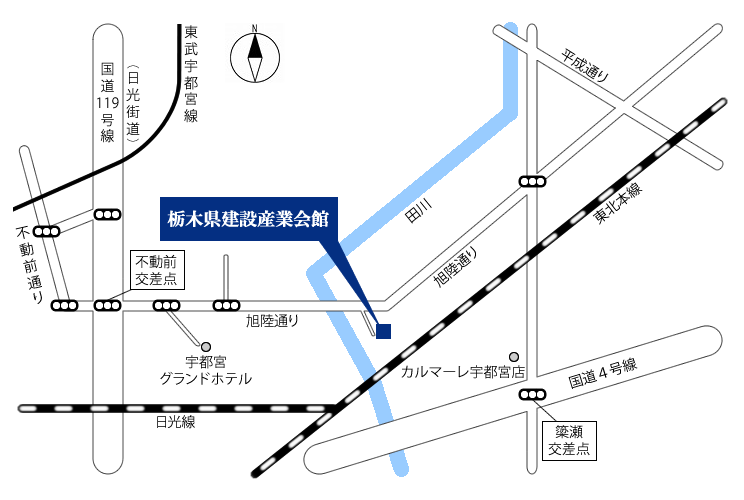 （公共交通機関ご利用の場合）JR宇都宮駅～旭陵通り～今宮～若松原～雀宮駅線関東バス「旭陵通り経由 今宮、雀宮（今宮線）」にてバス停『旭陵橋東』下車 徒歩2分１級土木施工管理技士学科対策セミナープログラム内容1級土木施工管理技術検定（学科試験）受験対策セミナー申　　込　　書【申込・問い合わせ先】　栃木県土木施工管理技士会　担当：稲川　　　　　　　　〒３２１-０９３３栃木県宇都宮市簗瀬町１９５８－１　　　　　　　　TEL:０２８－６３９－２６１１　FAX：０２８－６３９－２９８５　　　　　　　　E-Mail：inagawa@tochiken.or.jp9月7日（月）9月7日（月）9月7日（月）9:00～9:151.受験ガイダンス・勉強のポイントの提示・プログラムの進め方9:15～12:002.法規・労働基準法・労働安全衛生法・河川関係法・騒音規制法、振動規制法・港則法12:00～13:00昼食休憩昼食休憩13:00～17:003.施工管理・施工計画・工程管理・安全管理9月8日（火）9月8日（火）9月8日（火）9:00～12:003.施工管理・安全管理・品質管理・環境保全、騒音振動対策・建設副産物、資源有効利用12:00～13:00昼食休憩昼食休憩13:00～17:004.土木一般・土工・コンクリート工9月9日（水）9月9日（水）9月9日（水）9:00～12:004.土木一般5.専門土木・コンクリート工・基礎工・構造物12:00～13:00昼食休憩昼食休憩13:00～17:005.専門土木6.共通工学・河川・道路・測量・契約・設計受講者名１ 受講者名２受講者名３受講者名４受講者名５会 社 名所属部署       　　  部      　　  課       　　  部      　　  課       　　  部      　　  課会 社 住 所〒〒〒Ｔ  Ｅ  ＬＦ  Ａ  Ｘ申込みご担当者      　　　 部    　　   課    　　　       様      　　　 部    　　   課    　　　       様      　　　 部    　　   課    　　　       様E-MAIL            　　 ＠            　　 ＠            　　 ＠